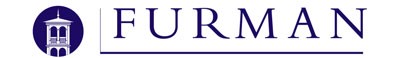 Pre-Health Career Evaluation FormApplicant: _______________________________ 	Evaluator: _________________________________Please evaluate the applicant by checking the appropriate column for each characteristic listed.  Rate students on how they compare to other students you have taught or other students in your department or with whom you have worked.  Please attach this sheet to your letter of evaluation and mail to the Health Careers Advisor at the address below or email a scanned copy.  This form will accompany your letter in the letter packet assembled by the Health Careers Advisor.Overall Evaluation:Best Student This Year:Exceptional (Top 5%):Outstanding (Top 10%):Excellent (Top 15%):Very Good (Top 25%):Average (Top 50%):Below Average (Lower 50%):Not Recommended:Signature:______________________Date:__________________________Please return to:Health Careers AdvisorOffice of Health Career Advising Furman University3300 Poinsett HighwayGreenville, SC 29613john.banisaukas@furman.eduTop 5%Top 10%Top 15%Top 25%Top 50%Lower 50%No basis for evaluationIntellectual Abilities: Ability to learn facts Ability to reason clearly Intellectual curiosity Intellectual honesty Adaptability to new knowledge & changing conditions Ability to learn outside prescribed channels Initiative in independent study Character Traits: Motivation & industry Personal standards of achievement Thoroughness Performance under pressure Consistency of performance Reliability Emotional stability & maturity of judgement Breadth of interests Interpersonal Skills: Communication skills Cooperation with others Warmth in relating to people Respect for the rights of others Social awareness & concern for others 